Содержание текстовой части материалов по обоснованиюСведения о планах и программах комплексного социально-экономического развития муниципального образования (при их наличии), для реализации которых осуществляется создание объектов местного значения поселенияОбоснование выбранного варианта размещения объектов местного значения поселения на основе анализа использования территории поселения, возможных направлений развития этой территории и прогнозируемых ограничений ее использования2.1 Анализ использования территории поселения2.2 Анализ состояния  объектов коммунальной инфраструктуры2.2.1.Теплоснабжение2.2.2.Водоснабжение2.2.3. Водоотведение2.2.4. Газоснабжение2.2.5. Электроснабжение2.3 Анализ состояния объектов транспортной инфраструктуры2.4 Обоснование выбранного варианта размещения объектов местного значения поселения.3. Оценка возможного влияния планируемых для размещения объектов местного значения поселения на комплексное развитие сельского поселения.4. Утвержденные документами территориального планирования Российской Федерации, документами территориального планирования двух и более субъектов Российской Федерации, документами территориального планирования субъекта Российской Федерации сведения о видах, назначении и наименованиях планируемых для размещения на территориях поселения, городского округа объектов федерального значения, объектов регионального значения, их основные характеристики, местоположение, характеристики зон с особыми условиями использования территорий в случае, если установление таких зон требуется в связи с размещением данных объектов, реквизиты указанных документов территориального планирования, а также обоснование выбранного варианта размещения данных объектов на основе анализа использования этих территорий, возможных направлений их развития и прогнозируемых ограничений их использования.5. Утвержденные документом территориального планирования муниципального района сведения о видах, назначении и наименованиях планируемых для размещения на территории поселения, входящего в состав муниципального района, объектов местного значения муниципального района, их основные характеристики, местоположение, характеристики зон с особыми условиями использования территорий в случае, если установление таких зон требуется в связи с размещением данных объектов, реквизиты указанного документа территориального планирования, а также обоснование выбранного варианта размещения данных объектов на основе анализа использования этих территорий, возможных направлений их развития и прогнозируемых ограничений их использования6. Перечень и характеристику основных факторов риска возникновения чрезвычайных ситуаций природного и техногенного характера7. Перечень земельных участков, которые включаются в границы населенных пунктов, входящих в состав поселения, городского округа, или исключаются из их границ, с указанием категорий земель, к которым планируется отнести эти земельные участки, и целей их планируемого использования8. Сведения об утвержденных предметах охраны и границах территорий исторических поселений федерального значения и исторических поселений регионального значения.1. Сведения о планах и программах комплексного социально-экономического развития муниципального образования (при их наличии), для реализации которых осуществляется создание объектов местного значения поселенияПрограмма комплексного развития социальной инфраструктуры Ржевского сельского поселения муниципального района «Ровеньский район» Белгородской области на 2017-2029 годы утверждена постановлением администрации Ржевского сельского поселения от 15 декабря 2017 года. №49.Программа комплексного развития систем коммунальной инфраструктуры Ржевского сельского поселения муниципального района «Ровеньский район» Белгородской области на 2017-2029 годы утверждена постановлением администрации Ржевского сельского поселения от 29 декабря 2017 года №52.Программа комплексного развития транспортной инфраструктуры Ржевского сельского поселения муниципального района «Ровеньский район» Белгородской области на 2017-2029 годы утверждена постановлением администрации Ржевского сельского поселения от 15 декабря 2017 года №53.     2. Обоснование выбранного варианта размещения объектов местного значения поселения на основе анализа использования территории поселения, возможных направлений развития этой территории и прогнозируемых ограничений ее использования2.1 Анализ использования территории поселенияМуниципальное образование «Ржевского сельское поселение» муниципального района «Ровеньский район» Белгородской области, в соответствии с пунктом 1 статьи 12 закона Белгородской области от 20 декабря 2004 года № 159 «Об установлении границ муниципальных образований и наделении их статусом городского, сельского поселения, городского округа, муниципального района» обладает статусом сельского поселения и входит в состав муниципального района «Ровеньский район». Ржевское сельское поселение расположено в северно-восточной части Ровеньского района, в  от областного центра – города Белгород и в       от районного центра – поселка Ровеньки. Поселение граничит с севера с харьковским сельским поселение, с северо-востока с Воронежской областью, с юга и юго-востока с Нагорьевским сельским поселением, с запада с Айдарским, Свистовским и Новоалександровским сельскими поселениям. Площадь Ржевского сельского поселения . в том числе земель сельхозугодий – , площадь застроенных земель – . Общая протяженность автомобильных (внутри сельских) дорог – Расстояние до ближайшей ж/д станции г. Валуйки Белгородской области - , до ж/д станции г. Россошь Воронежской области  - .Численность населения Ржевского сельского поселения по состоянию на 31 июля 2017 года составляла 741 человек.На территории сельского поселения расположены 4 населенных пунктов: села: Ржевка, Мартынцы, Копанки и хутор Никитин. Административным центром Ржевское сельского поселения является село Ржевка. Сведения о населении муниципального образованияВнешние связи Ржевского сельского поселения поддерживаются круглогодично автомобильным транспортом.На территории Ржевского сельского поселения  предоставлением услуг в сфере жилищно-коммунального хозяйства занимаются  Ровеньский РЭС филиала            ПАО «МРСК-Центра» «Белгородэнерго», Ровеньской участок                                               ОАО «Белгородэнергосбыт», филиал ОАО «Газпром газораспределение Белгород» в г.Валуйки, МУП «Коммунальщик»,  МУП «Ровеньские тепловые сети».Все населенные пункты Ржевского сельского поселения газифицированы природным газом, обеспечены электроснабжением.Обеспечение водой населения, а также производственных и иных объектов трех населенных пунктов осуществляется из 11 артезианских скважин за счет сетей центрального водопровода, протяженностью 15,2 км.В настоящее время деятельность коммунального комплекса сельского поселения характеризуется неравномерным развитием систем коммунальной инфраструктуры поселения, средним качеством предоставления коммунальных услуг, неэффективным использованием природных ресурсов.Причинами возникновения проблем является:- высокий процент изношенности коммунальной инфраструктуры, - неудовлетворительное техническое состояние жилищного фонда,- высокое содержание железа в воде артезианских скважин;- высокий тариф по оплате за ЖКУ.Следствием износа объектов ЖКХ является качество предоставляемых коммунальных услуг, не соответствующее запросам потребителей. А в связи с наличием потерь в тепловых сетях, системах водоснабжения и других непроизводительных расходов сохраняется высокий уровень затрат предприятий ЖКХ, что в целом негативно сказывается на финансовых результатах их хозяйственной деятельности.2.2 Анализ состояния объектов коммунальной инфраструктуры2.2.1.ТеплоснабжениеС планомерным развитием газовых сетей основным видом топлива для котельных стал природный газ. Поставщиком тепловой энергии на территории поселения для школ и детских садов является МУП «Ровеньские тепловые сети» Ровеньского района Белгородской области.Отоплением социальных объектов (ФАП, сельские дома культуры) и административных объектов осуществляется от индивидуальных котельных. Теплоэнергетическое хозяйство сельского поселения включает в себя 9 газовых котельных. Все они работают на природном газе.Котельные сельского поселения не имеют резервные мощности по выработке тепловой энергии. Котельные характеризуются высоким физическим износом, поэтому необходима реконструкция данных объектов, а также повышение энергоэффективности существующих котельных путем перехода на более экономичное основное оборудование с более высоким КПД и, соответственно, с меньшими затратами топлива, а также применение мероприятий по энергосбережению в теплоснабжении.2.2.2.ВодоснабжениеДля обеспечения потребителей сельских населенных пунктов Ржевского сельского поселения услугой холодного водоснабжения осуществляется с помощью действующих хозяйствующих субъектов источников водоснабжения, водонапорных емкостей, разводящих сетей водоснабжения протяженность которых составляет . и подземных источников водоснабжения артезианских скважин в количестве 6 шт. Потребление воды всеми потребителями составляет 66,4 тыс. м3 в год. Для решения проблемы с холодным водоснабжением необходим комплексный подход к решению этого вопроса.Характеристика проблемы:1. Износ сетей и объектов водоснабжения составляет свыше 70 %.2. Аварийность на сетях ВКХ сельского поселения на .                                 составляет 1 случай в год.3. Анализ проб воды из всех источников водоснабжения показывает, что вода в системе водоснабжения поселения является коммунально-бытового назначения.В связи с разработкой программы была проделана работа по сбору сведений о состоянии существующих систем водоснабжения, которые приведены в таблице(Федеральная собственность):Техническое состояние водопроводных сетей (Федеральная собственность)  Действующая система водоснабжения находится в удовлетворительном состоянии. За весь период эксплуатации, а это более 30 лет, реконструкция водопроводных сетей не проводилась. Производился лишь частичный ремонт, с заменой небольших участков водоводов при возникновении аварийных ситуаций. В результате этого санитарно-техническое состояние большей части водопроводных сетей неудовлетворительное, трубы изношены и коррозированы, что обуславливает аварии на системах водоснабжения. Физический износ водопроводных сетей в среднем по Ржевскому сельскому поселению составляет 80%. В результате плохого технического состояния водопроводных сетей и запорной арматуры значительная часть от отпущенной воды ежедневно теряется из-за утечек и неучтенных расходов воды в сетях коммунальных водопроводов, поэтому дальнейшая эксплуатация без проведения реконструкционных мероприятий проблематична и неэффективна.Качество воды, подаваемой в водопроводную сеть населенных пунктов поселения, не соответствует требованиям СаНПиН 2.1.4.1074-01 «Питьевая вода. Гигиенические требования к качеству воды централизованных систем питьевого водоснабжения. Контроль качества», из-за отсутствия очистных сооружений и систем водоподготовки на водозаборах. Главной целью должно стать обеспечение населения Ржевского сельского поселения питьевой водой нормативного качества и в достаточном количестве, улучшение на этой основе состояния здоровья населения. Поэтому необходимо установить на всех водозаборах водоочистные сооружения с использованием современных методов очистки воды.2.2.3. ВодоотведениеНа территории муниципального образования отсутствует система централизованного водоотведения и последующей очистки. Из-за отсутствия централизованной канализационной системы стоки накапливаются в выгребных ямах, расположенные, как правило, на приусадебных участках, с последующим вывозом ассенизационными машинами2.2.4. ГазоснабжениеСнабжение природным и сжиженным газом потребителей в Ржевском сельском поселении осуществляет ОАО «Газпром газораспределение Белгород», природным газом  пользуется население всех населённых пунктов. Количество квартир и индивидуальных домовладений, газифицированных природным газом составляет  346, что составляет уровень газификации  99 %;  Источниками газопотребления являются население, местные котельные, сельскохозяйственное  предприятии СПК (колхоз) «Заветы Ильича».Существующая схема газоснабжения является трехступенчатой и состоит из следующих элементов:сети низкого давления (до 0,005 Мпа); среднего давления (0,005-0,3 Мпа включительно); высокого давления (1кат. 0,6 -1,2 Мпа, 2кат. 0,3 – 0,6 Мпа;головных газораспределительных пунктов;газораспределительных пунктов (ГРП, ШРП), расположенных на территории Ржевского сельского поселения.Характеристики газопроводов на территории Ржевского сельского поселения.Протяженность существующего подземного газопровода составляет , из них:газопровод высокого давления ;газопровод среднего давления 0 км;газопровод низкого давления  .Протяженность существующего надземного газопровода низкого давления составляет -18,226  км. Основной объем газа, поступающий на жизнеобеспечение жилого фонда распределяется на эксплуатацию бытовых газовых приборов (газовые плиты, газовые водогрейные колонки, отопительные агрегаты горячего водоснабжения).В системе газоснабжения сельского поселения, можно выделить следующие основные задачи:подключение к газораспределительной системе объектов нового строительства;обеспечение надежности газоснабжения потребителей;своевременная перекладка газовых сетей и замена оборудования;повышение уровня обеспеченности приборным учетом потребителей в жилищном фонде.Мероприятия по газификации предусматривают повышение уровня обеспеченности приборным учетом потребителей в жилищном фонде. Оказать содействие в подключении домовладений  к газораспределительным сетям.2.2.5. ЭлектроснабжениеЭлектроснабжение потребителей Ржевского сельского поселения осуществляется от электроподстанции, обслуживаемой ПАО «МРСК-Центра» «Белгородэнерго». Организация, эксплуатирующая электросети – Ровеньский РЭС филиала ПАО «МРСК-Центра» «Белгородэнерго». Электроснабжение осуществляется от Всесвятской опорной подстанции ПС 35 кВ .Общая протяженность линий электропередач составляет , в том числе по уровням напряжения: ВЛ 0,4 кВ – , ВЛ 10 кВ – , ВЛ 110 кВ – . Наибольшую долю в электрических сетях занимают низковольтные воздушные линии. Существующие линии электропередач выполнены на железобетонных опорах. Большое количество комплектных трансформаторных подстанций и трансформаторов 10/0,4 кВ отслуживших нормативный срок эксплуатации (более 25 лет) и не отвечающие по техническому состоянию требованиям действующих нормативно-технических документов требуют замены (реконструкции), так как затраты на капитальный ремонт сопоставимы, и даже превышают затраты по реконструкции. Эксплуатация трансформаторов со сверхнормативным сроком приводит к изменению технических характеристик внутренних элементов и как следствие увеличение потерь на 5-7%. Кроме того, вследствие роста потребной мощности у потребителей часть трансформаторов работает с перегрузкой по мощности, что приводит к снижению напряжения в сети 0,38-10 кВ и росту потерь электроэнергии. Выполнение объемов работ по реконструкции ВЛ-0,4 кВ и ТП 10/0,4 кВ позволит значительно повысить безопасность эксплуатации электроустановок, надежность электроснабжения потребителей, качество электроэнергии и снизить технологические потери в сетях 0,4 кВ.  Администрация Ржевского сельского поселения имеет в собственности сети уличного освещения, расположенные по территории сел поселения протяженность9,828 км.Приборами учета электрической энергии обеспечены практически все потребители. Одной из проблем объективного и эффективного учета электрической энергии является эксплуатация устаревших приборов учета с высокой степенью погрешности. Это условие существенно затрудняет внедрение автоматизированной системы коммерческого учета электроэнергии, которая в настоящее время функционирует только по «верхнему уровню» на питающих центрах.Нормы потребления жилищно-коммунального сектора включая расход электроэнергии на жилые и общественные здания, предприятия коммунально-бытового обслуживания, наружного освещение, системы водоснабжения, водоотведения и теплоснабжения. Электрические нагрузки жилищно-коммунального сектораВ результате анализа существующего положения электросетевого хозяйства Ржевского сельского поселения были выявлены следующие основные проблемы:Необходима реконструкция существующих КТП 10/0,4 кВ и установка дополнительных КТП;Необходимо строительство новых и реконструкция существующих ВЛ 10 кВ и разводящих сетей 0,4 кВ с применением энергосберегающих технологий и современных материалов;Мероприятиями по развитию системы электроснабжения Ржевского сельского поселения станут: - оснащение потребителей бюджетной сферы и жилищно-коммунального хозяйства электронными приборами учета расхода электроэнергии;- реконструкция существующего наружного освещения внутриквартальных (межквартальных) улиц и проездов;- внедрение современного электроосветительного оборудования, обеспечивающего экономию электрической энергии.Анализ состояния объектов транспортной инфраструктурыТранспортная инфраструктура Ржевского сельского поселения представлена автомобильной дорогой «Ровеньки-Россошь» районного значения, соединяющей п. Ровеньки с местными дорогами, находящимися на балансе Ржевского сельского поселения Ровеньского района. Внешние транспортно-экономические связи Ржевского сельского поселения с другими регионами осуществляются одним видом транспорта: автомобильным.Воздушные перевозки из поселения не осуществляются.Водный транспорт на территории поселения не развит в связи с отсутствием судоходных рек.Развитие экономики поселения во многом определяется эффективностью функционирования автомобильного транспорта, которая зависит от уровня развития и состояния сети автомобильных дорог в границах поселения.Улично-дорожная сеть поселения входит в состав всех территориальных зон и представляет собой часть территории, ограниченную красными линиями и предназначенную для движения транспортных средств и пешеходов, прокладки инженерных коммуникаций, размещения зеленых насаждений и шумозащитных устройств, установки технических средств информации и организации движения. На сегодняшний день основные улицы и дороги поселения имеет твердое асфальтовое покрытие, часть которых находится в неудовлетворительном состоянии. Основные показатели по существующей улично-дорожной сети населенных пунктов Ржевского сельского поселения сведены в таблице.Согласно Постановления Правительства Российской Федерации от 28 сентября 2009 года N 767 «Об утверждении Правил классификации автомобильных дорог в Российской Федерации и их отнесения к категориям автомобильных дорог», автомобильные дороги местного значения Ржевского сельского поселения относятся к V технической категории, с общим числом полос движения 2-1 шт., с шириной полосы движения от 3 до . Параметры дорог местного значения соответствуют нормативам V категории.Скорость движения на дорогах поселения составляет 60-40 км/час.Улично-дорожная сеть Ржевского сельского поселения» не перегружена автотранспортом, отсутствуют заторы. Развитие экономики поселения во многом определяется эффективностью функционирования автомобильного транспорта, которая зависит от уровня развития и состояния сети автомобильных дорог в границах поселения. Это в будущем позволит обеспечить приток трудовых ресурсов, развитие производства, а это, в свою очередь, приведет к экономическому росту поселения.Автомобильные дороги подвержены влиянию природной окружающей среды, хозяйственной деятельности человека и постоянному воздействию транспортных средств, в результате чего меняется технико-эксплуатационное состояние дорог. Несоответствие уровня развития автомобильных дорог уровню автомобилизации приводит к существенному росту расходов, снижению скорости движения, повышению уровня аварийности.Протяженность автомобильных дорог общего пользования местного значения в Ржевском сельском поселении составляет .2.4 Обоснование выбранного варианта размещения объектов местного значения поселенияОбоснование выбранного варианта планируемого размещения объектов местного значения, установленных в планах и программах комплексного социально-экономического развития, выполнялось с соблюдением проведения следующих обязательных этапов: анализ состояния и использования территории;определение возможных направлений развития территории;прогнозируемые ограничения использования территории.Обоснование проводилось для каждого рассматриваемого объекта. В случае указания в программе конкретного места размещения объекта, учитывались особенности проведения обоснований в этой ситуации, к которым относится ограниченность по площади территории, которая находится в населённом пункте или другой конкретно указанной части муниципального образования и занимает определенное место в составе принятых в генеральном плане градостроительных решений, учет которых является обязательным условием проведения обоснований.При этом определяются: функциональная зона и ограничения по использованию территории.Генеральным планом предусмотрены мероприятия по строительству и реконструкции объектов местного значения поселения:- строительство двух артезианских скважин в с,Мартынцы и с.Копанки.- установка водонапортных башен инженера «Рожновского» в с.Ржевка – 2 шт., с.Мартынцы – 1 шт., в с.Копанки – 1 шт.- - реконструкция существующего наружного освещения внутриквартальных (межквартальных) улиц и проездов- капитальный ремонт автомобильных дорог местного значения и искусственных сооружений на них общей протяженностью – 26,3 км, с размещением дорожных знаков и указателей на улицах населенных пунктов – 318 шт.- обустройство остановочных площадок и установка павильонов на  них – 4 шт- комплексное строительство тротуаров, общей протяженностью 3,5 км.;- строительство детской площадки в с.Ржевка – 1шт.;- устройство пожарных гидрантов в с.Ржевка, с.Мартынцы, с.Копанки.- обустройство подъездов с твердым покрытием для возможности забора воды пожарными машинами непосредственно из водоемов;- строительство и модернизация оборудования и сетей электроснабжения в целях подключения объектов капитального строительства новых потребителей.Размеры территорий для нового строительства (размещения жилищного фонда, общественных зданий и сооружений, отдельных коммунальных и промышленных объектов, не требующих устройства санитарно-защитных зон, для устройства путей внутрипоселенческого сообщения и мест общего пользования), определяются в соответствии с правилами и нормами проектирования, установленными в СНиП 2.07.01-89*.3. Оценка возможного влияния планируемых для размещения объектов местного значения поселения на комплексное развитие сельского поселенияРезультатами реализация мероприятий по реконструкции систем водоснабжения являются: - обеспечение бесперебойной подачи качественной воды от источника до потребителя;- улучшение качества жилищно-коммунального обслуживания населения по системе водоснабжения;-обеспечение возможности подключения строящихся объектов к системе водоснабжения при гарантированном объеме заявленной мощности.-снижение аварийности.Результатами реализации мероприятий по реконструкции сетей электроснабжения являются:- приведения объектов и сетей электроснабжения в соответствие со стандартами качества, обеспечивающими комфортные условия для проживания граждан;- обеспечение бесперебойной подачи электроэнергии от источника до потребителя;- улучшение качества жилищно-коммунального обслуживания населения по системе энергоснабжение;-обеспечение возможности подключения строящихся (реконструируемых) объектов к системе электроснабжения при гарантированном объеме заявленной мощности.-снижение аварийности.Результатами реализация мероприятий по реконструкции объектов транспортной инфраструктуры будут являться:-развитие транспортной инфраструктуры;-развитие транспорта общего пользования;-повышение безопасности дорожного движения.Результатами реализации мероприятий по реконструкции объектов социальной инфраструктуры будут являться:- повышение безопасности, качества и эффективности использования населением объектов социальной инфраструктуры;- обеспечение доступности объектов социальной инфраструктуры;- сбалансированное, перспективное развитие социальной инфраструктуры;- повышение расчетного уровня обеспеченности населения услугами;- повышение эффективности функционирования действующей социальной инфраструктуры.4. Утвержденные документами территориального планирования Российской Федерации, документами территориального планирования двух и более субъектов Российской Федерации, документами территориального планирования субъекта Российской Федерации сведения о видах, назначении и наименованиях планируемых для размещения на территориях поселения, городского округа объектов федерального значения, объектов регионального значения, их основные характеристики, местоположение, характеристики зон с особыми условиями использования территорий в случае, если установление таких зон требуется в связи с размещением данных объектов, реквизиты указанных документов территориального планирования, а также обоснование выбранного варианта размещения данных объектов на основе анализа использования этих территорий, возможных направлений их развития и прогнозируемых ограничений их использованияНа территории Ржевского сельского поселения размещения не предусмотрено размещение объектов федерального и регионального значения.5. Утвержденные документом территориального планирования муниципального района сведения о видах, назначении и наименованиях планируемых для размещения на территории поселения, входящего в состав муниципального района, объектов местного значения муниципального района, их основные характеристики, местоположение, характеристики зон с особыми условиями использования территорий в случае, если установление таких зон требуется в связи с размещением данных объектов, реквизиты указанного документа территориального планирования, а также обоснование выбранного варианта размещения данных объектов на основе анализа использования этих территорий, возможных направлений их развития и прогнозируемых ограничений их использованияСхема территориального планирования муниципального района «Ровеньский район» утверждена решением Муниципального совета Ровеньского района от 25.12.2009 г. №259.Схемой территориального планирования муниципального района «Ровеньский район» Белгородской области на территории Ржевского сельского поселения строительства объектов местного значения муниципального района не предусмотрено.6. Перечень и характеристика основных факторов риска возникновения чрезвычайных ситуаций природного и техногенного характераОпасные явления, происходящие в природе и техносфере, сопровождаются формированием негативных факторов, воздействующих при некоторых условиях на людей, объекты экономики, общество, государство и приводящих к ущербу. Этот ущерб в зависимости от его величины может квалифицироваться как происшествие либо чрезвычайная ситуация соответственно природного и (или) техногенного характера.Правовое регулирование отношений в области защиты населения и территорий от чрезвычайных ситуаций основывается на общепризнанных принципах и нормах международного права и осуществляется Федеральным законом от 21.12.1994 г. №68-ФЗ "О защите населения и территорий от чрезвычайных ситуаций природного и техногенного характера", принимаемыми в соответствии с ним федеральными законами и иными нормативными правовыми актами Российской Федерации, законами и иными нормативными правовыми актами субъектов Российской Федерации. Органы местного самоуправления в пределах своих полномочий могут принимать муниципальные правовые акты, регулирующие отношения, возникающие в связи с защитой населения и территорий от чрезвычайных ситуаций.Рельеф местности представляет волнистую равнину. Наибольшие по высоте возвышенности – платообразные участки водоразделов. Особенностью рельефа местности является наличие большого количества балок и оврагов. По физико-географическому районированию территория Ровеньского района к Осколо-Донецкому меловому району и расположена на южных и юго-восточных склонах Средне-Русской возвышенности, расчлененных балками и оврагами.Рельеф района представляет довольно высокую сильно расчлененную равнину. Водораздельные пространства изрезаны густой сетью крупных балок, придающих им волнистый характер.Природные условия и сложившаяся система земледелия способствуют развитию как линейной, так и плоскостной системе смыва почв. Основным природным фактором, определяющим высокие темпы эрозии, является преобладающий склоновый тип рельефа.Балки, овраги, изрезавшие территории, делят ее на водоразделы, вершины которых представлены небольшими плато, слегка выпуклыми.Склоны водоразделов преимущественно покаты, подверженные различной степени эродированности. Особенно сильно эродированы склоны южной экспозиции.Кроме межбалочных водоразделов крупными элементами рельефа на территории района являются обширные балки различной формы.Балки в ряде хозяйств имеют большую протяженность при различной ширине днищ. Днища часто эродированы, в них сформировались аллювиально-делювиальные намытые карбонатные и бескарбонатные почвы.Берега балок различной крутизны, от пологих до крутых, а местами и обрывистые. на склонах балок на территории района часто встречаются размывы, оползни, выходы коренных пород на поверхность.Гидрографический режим подземных вод обусловлен характером рельефа и геологическим строением местности.Гидрографическую сеть района образуют постоянно действующие реки, ручьи, а также временные водотоки, действующие только в период весеннего снегостояния или после выпадения интенсивных ливневых дождей.Питание водоемов поселения осуществляется за счет снеговых, дождевых и грунтовых вод. На территории населенных пунктов поселения имеются водоемы. Пруды расположены, в основном, в вершинах балок, в местах, удобных для устройства земляной платины.Болота на территории района занимают небольшую площадь. Располагаются они преимущественно по пониженным днищам речных долин.Климат умеренно-континентальный. В холодную часть года происходит движение воздуха с востока и юго-востока  малоувлажнённого и холодного, а  весной и летом – теплого и сухого. Преобладающие ветры – восточного направления. Годовое количество восточных ветров достигает – 27 %. Наибольшее количество ветров в январе – 43 %. Наибольшая скорость ветров наблюдается в холодную пору года и достигает 6,2 – 12 м/сек. Сильные ветры со скоростью 15 м/сек, наблюдаются в среднем 43 дня в году, скорость восточных ветров иногда достигает 15 – 25 м/сек и более. В холодное время периодически происходит прорыв циклонов с юго-запада, которые приносят массы влажного воздуха и, как следствие, обильные осадки, оттепели, туманы и гололёд. В тёплое время года над территорией поселения циркулируют преимущественно тёплые массы воздуха, которые приносят сухую, а иногда умеренно жаркую погоду с грозовыми дождями и нередко сопровождаемыми шквалистым ветром и градом.         Температура воздуха летом достигает +27 …+ 350 С.  В мае уже бывают суховеи, т.к. весна начинается в середине апреля.  Среднегодовая норма солнечных дней – 183. Промерзание почвы достигает 30…90 см.   Толщина  снежного покрова может достигать 3…40 см.        Почвы характеризуются мицеллярно-карбонатными и сверхмощными чернозёмами. Естественная степная растительность почти полностью вытеснена полями зерновых и технических культур. Практически все лесонасаждения искусственные, различных годов посадки. Также имеется площадь занятая садовыми культурами, в том числе и заброшенными. Территория поселения, как и вся территория Ровеньского района, подвержена влиянию различных неблагоприятных климатических явлений. Основными из них являются засухи и суховеи, сильные ветры, пыльные бури, град, снежные метели, весенние заморозки, гололёд; засухи и суховеи различной интенсивности наблюдаются практически ежегодно.Однако усиливающееся воздействие человеческого общества на природную среду может привести к сложным проявлениям. На территории населенных пунктов поселения имели место пожары, ливневые дожди с градом, ураганный ветер, заморозки в период вегетации и созревания сельскохозяйственных культур. В весенне-летний период наибольшую опасность представляют половодья в поймах рек и ручьев, а также пожары.Нормативное определение чрезвычайной ситуации приведено в Федеральном законе от 21.12.1994 г. №68-ФЗ "О защите населения и территорий от чрезвычайных ситуаций природного и техногенного характера":Чрезвычайная ситуация - это обстановка на определенной территории, сложившаяся в результате аварии, опасного природного явления, катастрофы, стихийного или иного бедствия, которые могут повлечь или повлекли за собой человеческие жертвы, ущерб здоровью людей или окружающей среде, значительные материальные потери и нарушение условий жизнедеятельности людей.Термины и определения понятий в области безопасности в природных чрезвычайных ситуациях установлены ГОСТ Р 22.0.03-95                                                           дата введения 01.07.1996 г.Природная чрезвычайная ситуация (природная ЧС) – обстановка на определенной территории или акватории, сложившаяся в результате возникновения источника природной чрезвычайной ситуации, который может повлечь или повлек за собой человеческие жертвы, ущерб здоровью людей и (или) окружающей природной среде, значительные материальные потери и нарушение условий жизнедеятельности людей.Возможные чрезвычайные ситуации природного характера на территории Ржевского сельского поселения:Опасное гидрологическое явление и процесс - событие гидрологического происхождения или результат гидрологических процессов, возникающих под действием различных природных или гидродинамических факторов, или их сочетаний, оказывающих поражающее воздействие на людей, сельскохозяйственных животных и растения, объекты экономики и окружающую природную среду.На территории населенных пунктов Ржевского сельского поселения протекают ручьи в балках обустроены гидротехнические сооружения и образованы водохранилища в непосредственной близости с населенными пунктами с.Ржевка и с.Мартынцы. Данные факторы несут в себе риски наводнений, половодий, паводков.Наводнение – затопление территории водой, являющееся стихийным бедствием. Наводнение может происходить в результате подъема уровня воды во время половодья или паводка, при заторе, зажоре, вследствие нагона в устье реки, а также при прорыве гидротехнических сооружений.Половодье - фаза водного режима реки, ежегодно повторяющаяся в данных климатических условиях в один и тот же сезон, характеризующаяся наибольшей водностью, высоким и длительным подъемом уровня воды, и вызываемая снеготаянием или совместным таянием снега и ледников. Различают половодья весеннее, весенне-летнее и летнее.Паводок - фаза водного режима реки, которая может многократно повторяться в различные сезоны года, характеризуется интенсивным обычно кратковременным увеличением расходов и уровней воды и вызывается дождями или снеготаянием во время оттепелей.Опасные метеорологические явления и процессы - природные процессы и явления, возникающие в атмосфере под действием различных природных факторов или их сочетаний, оказывающие или могущие оказать поражающее воздействие на людей, сельскохозяйственных животных и растения, объекты экономики и окружающую природную среду.Сильный ветер - движение воздуха относительно земной поверхности со скоростью или горизонтальной составляющей свыше 14 м/с.Ураган - ветер разрушительной силы и значительной продолжительности. скорость которого превышает 32 м/с.Шквал - резкое кратковременное усиление ветра до 20—30 м/с и выше, сопровождающееся изменением его направления, связанное с конвективными процессами.Продолжительный дождь - жидкие атмосферные осадки, выпадающие непрерывно или почти непрерывно в течение нескольких суток, могущие вызвать паводки, затопление и подтопление.Гроза - атмосферное явление, связанное с развитием мощных кучево-дождевых облаков, сопровождающееся многократными электрическими разрядами между облаками и земной поверхностью, звуковыми явлениями, сильными осадками, нередко с градом.Ливень - кратковременные атмосферные осадки большой интенсивности, обычно в виде дождя или снега.Град - атмосферные осадки, выпадающие в теплое время года, в виде частичек плотного льда диаметром от 5 мм до 15 см, обычно вместе с ливневым дождем при грозе.Снег - твердые атмосферные осадки, состоящие из ледяных кристаллов или снежинок различной формы, выпадающих из облаков при температуре воздуха ниже 0 °С.Гололед - слой плотного льда, образующийся на земной поверхности и на предметах при намерзании переохлажденных капель дождя или тумана.Заморозок — понижение температуры воздуха на поверхности почвы до нуля и ниже при положительной средней суточной температуре воздуха.Сильный снегопад - продолжительное интенсивное выпадение снега из облаков, приводящее к значительному ухудшению видимости и затруднению движения транспорта.Сильная метель - перенос снега кал поверхностью земли сильным ветром, возможно в сочетании с выпадением снега, приводящий к ухудшению видимости н заносу транспортных магистралей.Туман - скопление продуктов конденсации в виде капель или кристаллов, взвешенных в воздухе непосредственно над поверхностью земли, сопровождающееся значительным ухудшением видимости. Пыльная буря - перенос больших количеств пыли или песка сильным ветром, сопровождающийся ухудшением видимости. выдуванием верхнего слоя почвы вместе с семенами и молодыми растениями, засыпанием посевов и транспортных магистралей.Засуха - комплекс метеорологических факторов в виде продолжительного отсутствия осадков в сочетании с высокой температурой и понижением влажности воздуха, приводящий к нарушению водного баланса растений и вызывающий их угнетение или гибель.На территории Ржевского сельского поселения имеются леса, отнесенные к государственному лесному фонду и расположенные на землях лесного фонда, а также защитные леса, расположенные на землях иных категорий, в том числе в границах населенных пунктов. В связи с этим на территории Ржевского сельского поселения имеются риски возникновения природных пожаров.Природные пожары:Природный пожар - неконтролируемый процесс горения, стихийно возникающий и распространяющийся в природной среде.Пожар — неконтролируемое горение, развивающееся во времени и пространстве.Ландшафтный пожар: — пожар, охватывающий различные компоненты географического ландшафта.Лесной пожар: — пожар, распространяющийся по лесной площади.Виды лесных пожаров:Верховой пожар – лесной пожар, охватывающий полог леса;Повальный пожар – лесной пожар, охватывающий все компоненты лесного биогеоценоза.Низовой пожар – лесной пожар, распространяющийся по нижним ярусам лесной растительности, лесной подстилке, опаду.Валежный пожар – низовой пожар, при котором основным горючим материалом является древесина, расположенная на поверхности почвы.Торфяной лесной пожар – лесной пожар, при котором горит торфяной слой заболоченных и болотных почв.Степной пожар - естественно возникающие или искусственно вызываемые палы в степях. Следствие возгорания сухой травы или зрелых посевов сельскохозяйственных культур и распространяется в ветреную погоду со скоростью до 120км/ч.Камышовый пожар - естественно возникающие или искусственно вызываемые палы сухого камыша и надводной растительности. Характерная особенность – высокая плотность огня, его быстрое распространение, большое количество дыма.Торфяной пожар - возгорание торфяного болота, осушенного или естественного, при перегреве его поверхности лучами солнца или в результате небрежного обращения людей с огнем.В Российской Федерации наиболее частыми природными ЧС являются бури, урага- ны, смерчи, шквалы (28%), лесные пожары (25%), землетрясения (24%), наводнения (19%), оползни, обвалы, сели, лавины (4%).В соответствии с "Атласом природных и техногенных опасностей и рисков чрезвычайных ситуаций в Российской Федерации" (под общей редакцией Шойгу С.К., 2005), показатели риска природных чрезвычайных ситуаций на территории Ржевского сельского поселения следующие.Уровень селе- и сейсмоопансости – незначительно опасный (интенсивность землетрясения – 5 и менее баллов по шкале MSK-64 (шкале Меркалли); ускорение колебаний грунта – 16-36 и менее см²/сек.; скорость колебаний грунта – 0,55-1,8 и менее см/сек.; амплитуда колебаний грунта – 0,08-0,32 см и менее; остаточные деформации – 0-0,05 см). Величина индивидуального сейсмического риска в населенных пунктах области оценивается как 5*10-6.Уровень опасности оползней умеренно опасный и малоопасный (максимальная скорость смещения – 4-200 м/сут.; максимальная глубина захвата пород оползнем – до 3 м). На возникновение оползней оказывают влияние подземные (в т.ч. грунтовые) воды и различные техногенные воздействия. Однако они проявляются преимущественно локально.Уровень опасности карстового процесса – малоопасный и умеренно опасный (пораженность территории – локальная, 1-3%; скорость карстовой денудации – 0,5-2 м3/м2/год; диаметр карстовых форм – 3 м и менее; преимущественный литологический состав карствующих пород – карбонатные), риск провалов на 1км2 – 0,1-0,5 раз за 10 лет.Уровень опасности просадок лессовых грунтов – незначительный и малоопасный (пораженность территории – 2-10%; величина просадки при природном давлении – менее 5 см; продолжительность проявления просадки – 0,3-0,4 года; максимальная скорость развития просадок – до 0,1 см/сут.).Уровень опасности овражной эрозии – умеренно опасный и опасный (балл – 2-3; плотность оврагов – 2,1-5 ед./км2; густота овражной сети – 0,51-1,3 км/км2; прогноз плотности овражной сети – 0,51-3 ед./км2). Уровень опасности геокриологических процессов – опасные процессы на площади менее 1% и умеренно-опасные на площади 10% (термокарст, тепловая осадка грунтов – 0,1-0,3 м/год; морозное пучение грунтов – 0,1-0,3 м/год). Уровень опасности половодий в период весеннего половодья и дождевых паводков на реках – ЧС муниципального уровня, степень опасности – 4 (максимальный уровень подъема воды – 2,0-3,2 м; площадь затопления поймы реки – 75-90%; возможно частичное затопление населенных пунктов – до 10%). Уровень опасности и риск сильных дождей – высокий (повторяемость интенсивных осадков 20 мм и более в сутки – 0,1-1,0 раз в год; возможно ЧС муниципального/межмуниципального уровня). Уровень опасности и риск сильных снегопадов – высокий (среднее многолетнее число дней за год со снегопадами интенсивностью 20 мм и более в сутки – более 1,0; возможно ЧС локального уровня). Уровень опасности и риск сильных ветров – высокий (среднее многолетнее число дней за год с сильным ветром 23 м/сек и более – более 1,0; возможно ЧС муниципального/межмуниципального уровня).Уровень опасности лесных и торфяных пожаров – низкий (заторфованность территории – 0,1-1,0%; среднегодовая площадь одного пожара – 0,3 га; значение интегрального показателя опасности торфяных пожаров Кпос – менее 6; возможно ЧС локального уровня). Частота лесных пожаров (число случаев на 1 млн.га площади лесного фонда) – 120,5.Повторяемость природных ЧС локального, муниципального уровней на территории района не более 1-2 ЧС /год.В соответствии с СНиП 22-01-95 «Геофизика опасных природных воздействий» при выявлении опасных геофизических воздействий и их влияния на строительство зданий и сооружений следует учитывать категории оценки сложности природных условий. Для прогноза опасных природных воздействий следует применять структурно- геоморфологические, геологические, геофизические, сейсмологические, инженерно- геологические и гидрогеологические, инженерно-экологические, инженерно- гидрометеорологические и инженерно-геодезические методы исследования, а также их комплексирование с учетом сложности природной и природно-техногенной обстановки территории.Результаты оценки опасности природных, в том числе геофизических воздействий, должны быть учтены при разработке документации на строительство зданий и сооружений. Климатические воздействия не представляют непосредственной опасности для жизни и здоровья населения. Однако они могут нанести ущерб зданиям, сооружениям и оборудованию, затруднить или приостановить технологические процессы, поэтому необходимо предусмотреть технические решения, направленные на максимальное снижение негативных воздействий природных явлений.Чрезвычайные ситуации техногенного характераТермины и определения понятий в области безопасности в техногенных чрезвычайных ситуациях установлены ГОСТ 22.0.05-97 дата введения 01.01.1996 г.Техногенная чрезвычайная ситуация - состояние, при котором в результате возникновения источника техногенной чрезвычайной ситуации на объекте, определенной территории или акватории нарушаются нормальные условия жизни и деятельности людей, возникает угроза их жизни и здоровью, наносится ущерб имуществу населения, народному хозяйству и окружающей природной среде.Поражающий фактор источника техногенной чрезвычайной ситуации - составляющая опасного происшествия, характеризуемая физическими, химическими и биологическими действиями или проявлениями, которые определяются или выражаются соответствующими параметрами.К возникновению наиболее масштабных ЧС на территории Ржевского сельского поселения могут привести аварии (технические инциденты) на транспорте, гидротехнических сооружениях, линиях электро-, газоснабжения, тепло- и водопроводных сетях, взрывы на пожароопасных объектах, а также на аммиакопроводе «Тольятти – Одесса», сельскохозяйственных производственных объектах.Возможные чрезвычайные ситуации техногенного характера на территории Ржевского сельского поселения:Химическая авария: авария на химически опасном объекте, сопровождающаяся проливом или выбросом опасных химических веществ, способная привести к гибели или химическому заражению людей, продовольствия, пищевого сырья и кормов, сельскохозяйственных животных и растений, или к химическому заражению окружающей природной среды.Биологическая авария: авария, сопровождающаяся распространением опасных биологических веществ в количествах, создающих опасность для жизни и здоровья людей, для сельскохозяйственных животных и растений, приводящих к ущербу окружающей природной среде.Гидродинамическая авария: авария на гидротехническом сооружении, связанная с распространением с большой скоростью воды и создающая угрозу возникновения техногенной чрезвычайной ситуации.Транспортная авария: авария на транспорте (автомобильном, железнодорожном, водном, авиационном, трубопроводном), повлекшая за собой гибель людей, причинение пострадавшим тяжелых телесных повреждений, уничтожение и повреждение транспортных сооружений и средств или ущерб окружающей природной среде.Пожары - неконтролируемое горение, развивающееся во времени и пространстве. Пожары подразделяются на бытовые, производственные и природные.Взрывы - быстропротекающий процесс физических и химических превращений веществ, сопровождающийся освобождением значительного количества энергии в ограниченном объеме, в результате которого в окружающем пространстве образуется и распространяется ударная волна, способная привести или приводящая к возникновению техногенной чрезвычайной ситуации. Взрыв в твердой среде сопровождается ее разрушением и дроблением, в воздушной или водной — вызывает образование воздушной или гидрологической ударных волн, которые и оказывают разрушающее воздействие на помещенные в них объекты.Обрушение – разрушение зданий, строений и инженерных сетей в мирное время. Внезапные обрушения зданий и инженерных сооружений наносят большой материальный ущерб, а в ряде случаев сопровождаются человеческими жертвами.Объектом радиационной опасности является Курская АЭС, расположенная рядом с городом Курчатов Курской области, на расстоянии около 300 км от Ровеньского района. Энергетическая мощность Курской АЭС составляет 4 МВт. Таким образом, при возникновении аварийной ситуации на Курской АЭС вся территория Ровеньского района может оказаться в зоне «Радиационной опасности».Также радиационную опасность представляет Нововоронежская АЭС, в 45 км к югу от города Воронежа, на расстоянии 130 км от Ровеньского района. АЭС развивалась на базе несерийных водо-водяных энергетических реакторов корпусного типа с обычной водой под давлением. В настоящее время в работе находятся энергоблоки № 4, 5, 6 общей электрической мощностью 2617 МВт. Энергоблоки № 1, 2 и 3 уже выведены из эксплуатации.Наиболее пожаро–взрывоопасными объектами (3 - 5 класса опасности, согласно перечню, потенциально опасных объектов, утверждённых постановлением правительства Белгородской области от 14.12.2004 г. № 191-пп «Об утверждении Требований по предупреждению чрезвычайных ситуаций на потенциально опасных объектах и объектах жизнеобеспечения») являются автозаправочные станции.В целях предотвращения возникновения чрезвычайных ситуаций, в частности возникновения пожаров необходимо при проектировании, строительстве и эксплуатации зданий выполнять все требования норм пожарной безопасности: - противопожарные расстояния между жилыми, общественными и вспомогательными зданиями принимать в соответствии со СНиП 2.07.01 – 89 *. - При проектировании проездов и пешеходных путей должна быть обеспечена возможность проезда пожарных машин к жилым и общественным зданиям и доступ пожарных с автолестниц или автоподъемников в любую квартиру или помещение.- Расстояние от края проезда до стены здания, принимать 5 - 8 м. В этой зоне не допускается размещение ограждений, воздушных линий электропередачи, осуществление рядовой посадки деревьев.- Территории жилых районов в пределах противопожарных разрывов между зданиями и сооружениями, а также участки, прилегающие к жилым домам, должны своевременно очищаться от горючих отходов, мусора, тары, опавших листьев, сухой травы и т.п.- Горючие отходы, мусор и т.п. следует собирать на специально выделенных площадках в контейнеры или ящики, а затем вывозить.- В процессе эксплуатации обеспечивать противопожарные требования к содержанию зданий и территорий в частности противопожарные разрывы между зданиями и сооружениями не использовать под складирование материалов, оборудования и тары, для стоянки транспорта. На территории жилых домов, общественных и гражданских зданий не оставлять на открытых площадках и во дворах тару с ЛВЖ и ГЖ, а также баллоны со сжатыми и сжиженными газами.Дороги, проезды и подъезды к зданиям, сооружениям, наружным пожарным лестницам и водозаборам, используемым для целей пожаротушения, должны быть всегда свободными для проезда пожарной техники, содержаться в исправном состоянии, а зимой быть очищенными от снега и льда.- Территория жилого района должна иметь наружное освещение в темное время суток для быстрого нахождения пожарных гидрантов, наружных пожарных лестниц и мест размещения пожарного инвентаря, а также подъездов к входам в здания и сооружения. Места размещения (нахождения) средств пожарной безопасности должны быть обозначены знаками пожарной безопасности, в том числе знаком пожарной безопасности "Не загромождать".Сигнальные цвета и знаки пожарной безопасности должны соответствовать требованиям нормативных документов по пожарной безопасности.7. Перечень земельных участков, которые включаются в границы населенных пунктов, входящих в состав поселения, городского округа, или исключаются из их границ, с указанием категорий земель, к которым планируется отнести эти земельные участки, и целей их планируемого использованияИзменение границ населенных пунктов Ржевского сельского поселения генеральным планом не предусмотрено.8. Сведения об утвержденных предметах охраны и границах территорий исторических поселений федерального значения и исторических поселений регионального значенияВ соответствии с приказом управления культуры Белгородской области                   от 08.12.2014 г. №497-а «Об утверждении предмета охраны объектов культурного наследия» на территории Ржевского сельского поселения Ровеньского района Белгородской области утвержден следующий предмет охраны объектов культурного наследия:Перечень мероприятий по сохранению объектов культурного наследияВ соответствии с Федеральным законом от 25.06.2002 N 73-ФЗ  "Об объектах культурного наследия (памятниках истории и культуры) народов Российской Федерации" для объектов культурного наследия устанавливаются защитные зоны объектов культурного наследия.Защитными зонами объектов культурного наследия являются территории, которые прилегают к включенным в реестр памятникам и ансамблям и в границах которых в целях обеспечения сохранности объектов культурного наследия и композиционно-видовых связей (панорам) запрещаются строительство объектов капитального строительства и их реконструкция, связанная с изменением их параметров (высоты, количества этажей, площади), за исключением строительства и реконструкции линейных объектов. Границы защитной зоны объекта культурного наследия устанавливаются: для памятника, расположенного в границах населенного пункта, на расстоянии 100 метров от внешних границ территории памятника, для памятника, расположенного вне границ населенного пункта, на расстоянии 200 метров от внешних границ территории памятника.Защитная зона объекта культурного наследия прекращает существование со дня утверждения в порядке, установленном статьей 34 Федерального закона от 25.06.2002 №73-ФЗ, проекта зон охраны такого объекта культурного наследия.Приложениек генеральному плануРжевского сельского поселения,утвержденному распоряжением департамента строительства и транспорта Белгородской областиот 01 марта 2018 года  №149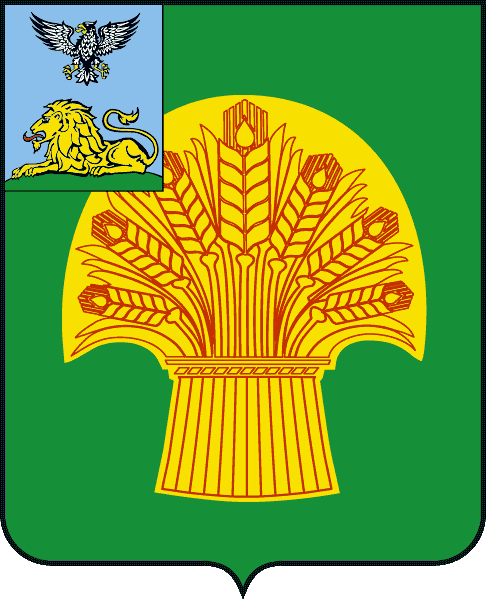 МАТЕРИАЛЫ ПО ОБОСНОВАНИЮ ГЕНЕРАЛЬНОГО ПЛАНА РЖЕВСКОГО СЕЛЬСКОГО ПОСЕЛЕНИЯМУНИЦИПАЛЬНОГО РАЙОНА«РОВЕНЬСКИЙ РАЙОН»БЕЛГОРОДСКОЙ ОБЛАСТИс.Ржевка     2018 г.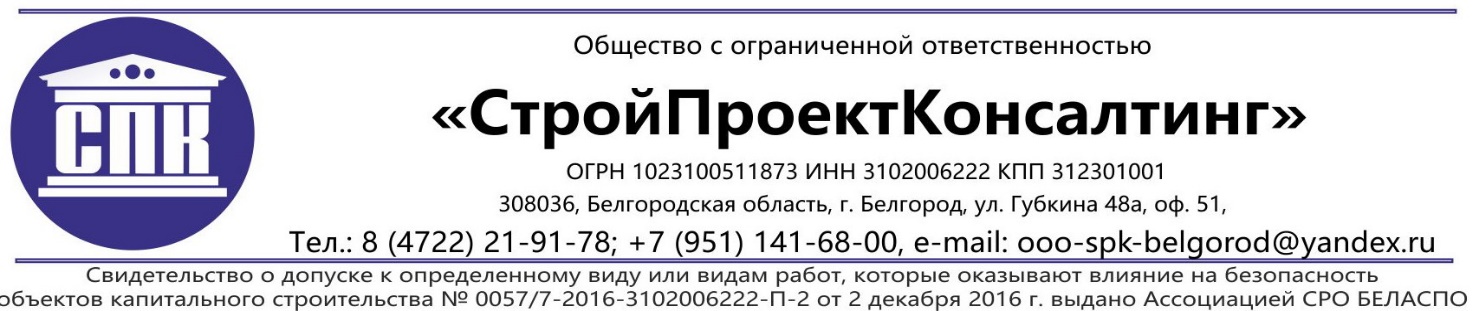 МАТЕРИАЛЫ ПО ОБОСНОВАНИЮГЕНЕРАЛЬНОГО ПЛАНАРЖЕВСКОГО СЕЛЬСКОГО ПОСЕЛЕНИЯПриложение к Генеральному плану Ржевского сельского поселения муниципального района «Ровеньский район» Белгородской областиБелгород      2018 г.№п/пНаименование населенного пунктаУдаленность (км)Удаленность (км)Число дворовОбщая численность, чел.№п/пНаименование населенного пунктаот районного центраот центра МОЧисло дворовОбщая численность, чел.1.с. Ржевка23Центр МО2225022.с. Мартынцы287,9661693.с. Копанки341033634.х. Никитин253,147Всего:Всего:Всего:Всего:325741Наименование населённого пунктаТехническое состояние системы водоснабжения (% износа, потребность в техническом улучшении)Техническое состояние системы водоснабжения (% износа, потребность в техническом улучшении)Техническое состояние системы водоснабжения (% износа, потребность в техническом улучшении)Степень подверженности загрязнения источников водоснабженияНаличие разведанных запасов питьевой воды подземных источниковОбъёмы питьевой воды на период ЧС м куб./сут.Наименование населённого пункта Источник водоснабженияНапорно-регулирующие сооруженияВодопроводная сетьСтепень подверженности загрязнения источников водоснабженияНаличие разведанных запасов питьевой воды подземных источниковОбъёмы питьевой воды на период ЧС м куб./сут.с. РжевкаВодозаборная скважина – 4 шт. кап. рем.             Из них 2 шт. муниципал. собствен.Водонапорная башня –2 шт.Из них __0 шт. кап. рем.  100% муниципал. собствен.100 % кап. ремонтСанитарная охранная зона имеется/Нетс. МартынцыВодозаборная скважина – 1 шт. кап. рем.Водонапорная башня – 1 шт. кап. рем. 100 %100 %
кап. ремонтСанитарная охранная зона  не имеетсяНетс. КопанкиВодозаборная скважина – 2 шт. Водонапорная башня – 1 шт. 100 % кап. ремонт100 % кап. ремонтСанитарная охранная зона не имеетсяНет№п/пНаименованиеобъектаАдресобъектаДлина, км.Д уммМатериалКолодец,шт.Техническое состояниеПож.ГидрантБаланса держатель1.Водопроводная сеть (требуется замена, кап. рем.)с. Ржевка7100100Асбести полиэт..  . удовлетв.   естьСПК (колхоз) «Заветы Ильича»2.Водопроводная сеть ( требуется замена, кап. рем.)с. Мартынцы1200100Асбест. удовлетв.нетСПК (колхоз) «Заветы Ильича»3.Водопроводная сеть ( требуется замена, кап. рем.)с. Копанки900100Асбест удовлетвнетСПК (колхоз) «Заветы Ильича»ГазопроводыПротяжённость, км.Материал трубВысокого давления13,851Высокого давленияСреднего давленияНизкого давленияНизкого давления18,226№ПоказателиЕд.измеренияРасчетный срокПерспектива1Население0,8 тыс. чел.2Годовое электропотребление2,244011 млн.кВт.час3Максимальная электрическая нагрузка0,83 МВА1 год-№ п/пИдентификационный номерНаименование автомобильной дорогиХарактеристикаПротяжен-ность, км.12345с. Ржевкас. Ржевкас. Ржевкас. Ржевкас. Ржевка1Vул. Центральнаяасфальт0,3742Vул. Мираасфальт1,03Vул. Молодежнаяасфальт2,14Vул. Победыасфальт2,185Vул. Солнечнаяасфальт0,786Vул. Вишневаяасфальт1,5с. Мартынцыс. Мартынцыс. Мартынцыс. Мартынцыс. Мартынцы8Vул. Солнечнаяасфальт2,19Vул. Садоваяасфальт1,010Vул. Мираасфальт1,6с. Копанкис. Копанкис. Копанкис. Копанкис. Копанки12Vул. Мираасфальт1,513Vул. Победыасфальт0,531х. Никитинх. Никитинх. Никитинх. Никитинх. Никитин15Vул. Никитинаасфальт0,99216Vподъезд к хуторуасфальт1,645 Дорога от с. Нагорье до с. Степнаяасфальт15,0№ п/пНаименование объекта культурного наследия регионального значенияМестонахождение объекта культурного наследия регионального значенияМестонахождение объекта культурного наследия в соответствии с данными управления культуры Белгородской областиНаименование, дата и номер акта органа государственной власти о постановке на государственную охрану объекта культурного наследия регионального значенияПредмет охраны объекта культурного наследия регионального значения1Братская могила советских воинов, погибших в боях с фашистскими захватчиками в 1943 году. Захоронено 6 человек, имена установлены.Скульптура: Родина-мать.Село Ржевка Ржевского сельского Совета, на площадис.РжевкаРешение исполнительного комитета Белгородского областного Совета народных депутатовот 29.09.1983 г. № 373Имеющееся захоронение, существующее местоположение, текст мемориальной надписи и фамилии погибших советских воинов, а также фамилии воинов земляков, не вернувшихся с фронтов Великой Отечественной войны, высеченные на мемориальных плитах.